TULARE LOCAL HEALTH CARE DISTRICT  Finance Committee Meeting Tuesday, June 27, 2023, 6:00 PMAdministrative Offices, Modular Building 842 N. Gem Street, Tulare, CA (Northeast corner of Gem and Terrace)  ___________________________________________________________________Notice of Cancellation___________________________________________________________________The regular meeting to be held on Tuesday, June 27, 2023, at 6:00 PMhas been canceled.The next regular meeting will be held on Tuesday, July 25, 2023, at 6:00 PM.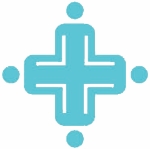 